                                                       I. JOSE MANUEL IRIBAR saria                   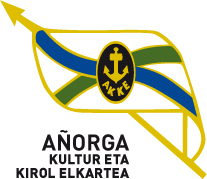 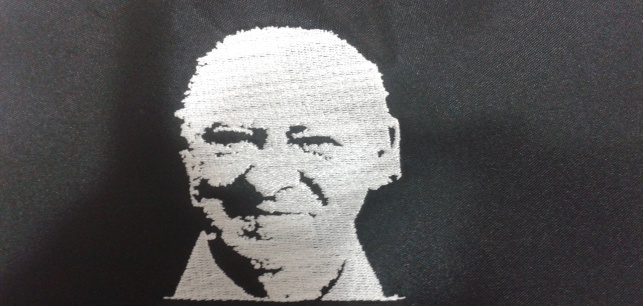 Apirilak  - 3 - Ostirala   AÑORGAN  Goizeko 9:30 tanKIMUAK                                                   ALEVINESOtxoa II - Alava (Txukun Lakua)Amundarain-Altuna (Zapiturri )Rivas - Altube  (Txukun Lakua)Etxeberria - Beloki  ( Ziotza )Iker Etxeberria-Aitor Elizondo (Buruzgain)Iker Etxeberria-Iñaki Urrestarazu (Lapke)Eraso - Sodupe ( Tolosa )U. Amiano - Unanue  ( Añorga )Iztueta / Etxeberria ( Tolosa )Mikel Ugarte - Peru Galdos ( Aloñamendi )Amundarain - Gabirondo  ( Tolosa )Hodei Loiti - Julen Azkarate ( Aloñamendi )Andoni Elola - Aratz Iraeta ( A. Saiaz )Hodei Tajuelo - Aratz Narvaez ( Soraluze )Endika Mertxan - Unai Sorrondegi    (Intza )Albeniz - Alonso ( Añorga )Matteo - Arbaiza ( Najera )Egiguren - I. Amiano ( Añorga)